CASHLESS ONLINE:  www.schoolcashonline.com to register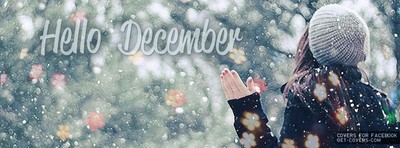 DECEMBER 2017DECEMBER 2017DECEMBER 2017DECEMBER 2017DECEMBER 2017DECEMBER 2017DECEMBER 2017SundayMondayTuesdayWednesdayThursdayFridaySaturdayHOT LUNCH MUST BE ORDERED A MONTH IN ADVANCE!Milk is delivered each day to the class.  Pre-ordering online for the month is mandatory.28CASHLESS ONLINE ORDERING IS MANDATORY29Book Fair30Book Fair1 Panzerotti Hot Lunch & Milk $ Due for JanuaryInt. Boys Volleyball @ SCSBook FairWear Your House Colours!2 Book FairSanta Sale 9am-1pmCome join us at the school!3 4 Crackers & cucumbersLPG Mtg @ 6pm5 PizzaGr ¾, 4, 5, 6 to Strand in Simcoe6 Bagels & carrots Int. Girls Volleyball @ Lakewood7 Snack left overs8 Dominos ChickenHoliday Head Gear Day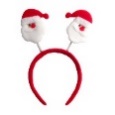 9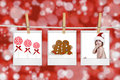 10 11 Clementines & cereal bars12 PizzaSCS Concert Band @ 1213 Pita, hummus & cucumbersJK, SK, & GR 2Dental Check @ 9am14 Snack left overs Jr Volleyball Tournament @ Lakewood15 Pita PitChristmas Colours Spirit Day1617No hot lunch this week18 Apples, cheese & crackers19 Turkey Dinner for all students /Formal Wear Day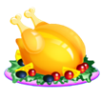 20 Snack left oversFood Bank Donations forChristmas Concert @ 1:30 pm &  5:30 pm 21 2223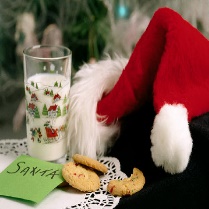 24 25Happy Holidays!26272829See youJan 8th! 30/   31Happy New Year!  